Содержание уроков ДатаПредмет Класс ФИО учителяТема урокаСодержание урока 21.04музыка7Андронова Л.В..Музыка в развитии. Пять ребят. Музыка и слова В. Благонадёжина1.Видеоурок .Прослушать песнюhttps://yandex.ru/video/preview/?filmId=10862262045534629028&text=видеоурок+музыки+7+класс+Музыка+в+развитии.+Пять+ребят.+Музыка+и+слова+В.+Благонадёжина&path=wizard&parent-reqid=1587357169756714-927548626848378526700292-prestable-app-host-sas-web-yp-74&redircnt=1587357187.12.Написать 5 предложений на тему «О чём эта песня?»3.Д/З -выучить слова песни21.04Литература7Андронова Л.В..1. Ю.П. Казаков. «Тихое утро». Герои рассказа и их поступки.1. с. 180- 182- прочитать о писателе Ю.П.Казакове2. смотрим видеоурок https://yandex.ru/video/preview/?filmId=11520481472986802391&text=видеоурок%20казаков%20тихое%20утро%207%20класс&path=wizard&parent-reqid=1587353567127845-1381754837038552933315276-production-app-host-man-web-yp-300&redircnt=1587353581.13. Ответить на вопрос: в чём своеобразие рассказов Ю.П.Казакова21.04Литература7Андронова Л.В..1. Д.С. Лихачёв. «Земля родная» (главы) как духовное напутствие молодёжи. Публицистика, мемуары как жанры литературы.1.с.197-198 – прочитать о писателе2.Прочитать главу «Молодость –это вся жизнь»3. Ответить на вопрос: «Как вы понимаете выражение Д.С. Лихачёва «Хранить молодость до глубокой старости»?4. Жду от вас фото выполненной письменной работы. 5. Д/З прочитать рассказ Ю.П.Казакова «Тихое утро», закончить чтение глав из книги Д.С.Лихачёва «Земля родная»21.04Алгебра7Асманова А.А.Степень с натуральным показателем. Повторение.1.Мы продолжаем повторять темы прошлых уроков и готовится к итоговой контрольной работе. Запишите тему: Степень с натуральным показателем. Напомню вам свойства степеней с натуральным показателем, с помощью памятки, которую нужно переписать себе в тетрадь. 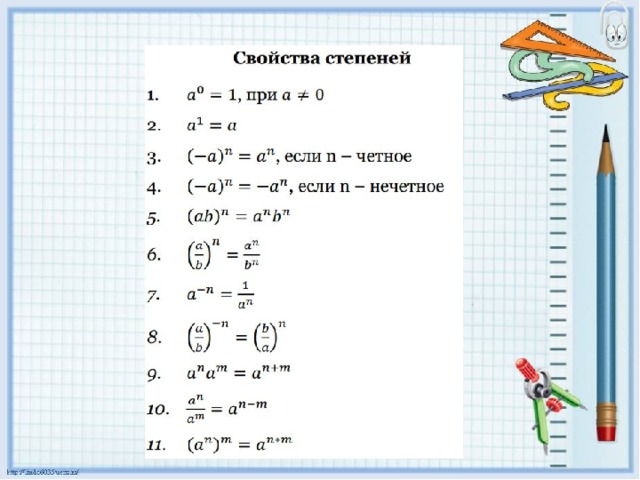 2.Выполните домашнее задание по теме «Степень с натуральным показателем» на платформе Якласс,  срок выполнения работы до 22.04.20.21.04Биология7Панова Т.А.Нервная система.Рефлекс.Инстинкт. Головной мозг.Работа с параграфом 43, В тетрадь написать все отделы головного мозга высокоорганизованных животных и их функции, Выписать основные понятия и термин ы, сфотографировать и отправить мне.Посмотрите  видеурок  по этой теме. 21.04Физическая культура  7Кобякова В.В.1. Прыжок в длину с места. Зачёт2. История Олимпийских игрОзнакомиться с планом урока в группе  Родители 7 класса мессенджереа Viber2. Просмотр предложенного ролика youtu be “Олимпийская академия»  выпуск №1.         3. Разминка «Лучшая утренняя зарядка /Best mominq exercises 4.Ознакомиться с контрольными вопросами.5. Ответить на 3 вопроса по истории Олимпийских игр6. Записать зачётный результат прыжка в длину с места и ответы в тетрадь 7. Отправить фото выполненного задания  в группах: Дистанционное обучениее (11 кл и 10 класс ) мессенджера Viber или личным сообщением  до 14.00(ФИ учащегося, класс)